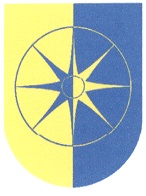 Bod programu č.1  Zahájení, schválení programu jednání, kontrola minulého zápisu.Na začátek pan starosta upozornil, že průběh celého dnešního zasedání je nahráván.Předsedající – pan starosta konstatoval, že zasedání bylo řádně svoláno v souladu s § 92 odst. 1 zákona č. 128/2000 sb., o obcích ( obecní zřízení ). Informace podle § 93 odst. 1 zákona o obcích byla na úřední desce Obecního úřadu  Ráječko zveřejněna v souladu se zákonem nejméně 7 dní, a to od 6.9.2017  do dnešního dne. Současně byla zveřejněna na elektronické úřední desce na www.rajecko.cz, zajišťující dálkový přístup a byla hlášena obecním rozhlasem. Starosta dále z prezenční listiny přítomných zastupitelů konstatoval, že je přítomno 12 členů zastupitelstva obce Ráječko, takže zastupitelstvo je usnášení schopné. Zapisovatelkou je určena paní  Lucie Menšíková. Starosta navrhl na  ověřovatele zápisu pana Ing. Zdeňka Nečase a pana Josefa Kuběnu. Viz usnesení č.1/14 -	Výsledek hlasování: 		           PRO: 10  PROTI:  0   ZDRŽEL : 2Starosta konstatuje, že zápis z minulého zasedání zastupitelstva obce byl řádně sepsán a je se všemi přílohami uložen na obecním úřadě k nahlédnutí. Zápis je také zveřejněn na internetových stránkách obce na www.rajecko.cz. Kontrolu minulého zasedání provedli ověřovatelé pan Zdeněk Přibyl a pan Zdeněk Menšík   bez připomínek, bezchybnost stvrdili svým podpisem. Všichni zastupitelé obdrželi návrh programu dnešního zasedání ve znění: Zahájení, schválení programu jednání, kontrola minulého zápisuZprávy z jednání rady obce, výborů zastupitelstva obce Směna pozemků Volba členů školské rady Určení názvu nově vzniklé ulice RůznéUsneseníZávěrStarosta vyzval přítomné zastupitele, zda mají nějaký pozměňovací návrh, či nějakou připomínku k návrhu programu a otevřel k tomuto bodu rozpravu.Viz usnesení č.2/14 -	Výsledek hlasování: 		 PRO: 12     PROTI:  0   ZDRŽEL : 0Bod programu č.2 ) Zprávy z jednání rady obce  a výborů zastupitelstva obce Zastupitelé obdrželi společně s materiály na dnešní jednání zprávu z jednání rady obce včetně schválených a provedených rozpočtových opatření. Starosta vyzval zastupitele, zda mají nějaké dotazy k zaslaným zprávám z jednání rady obce.P. Kuběna vznáší dotaz, zda zvýšení poplatku za předškolní vzdělávání v mateřské škole z 300Kč na 400Kč se týká i předškoláků. Starosta odpovídá, že předškoláci mají předškolní rok bezplatný a upřesňuje, že zvýšení o 100,- Kč nebude představovat pro rodiče zvýšení výdajů, neboť rodiče si mohou snížit daň z příjmu právě o náklady, které vydávají za pobyt dítěte v mateřské škole.Poté došlo k hlasování o zprávách z jednání rady – zastupitelstvo je vzalo na vědomí. viz usnesení č. 3/14– výsledek hlasování 		PRO:  12  PROTI: 0    ZDRŽEL:0Starosta konstatuje, že od minulého zasedání zastupitelstva obce se nekonalo žádné jednání kontrolního ani finančního výboru. bod programu č. 3) Směna pozemků Rada obce rozhodla na svém 43. zasedání o zveřejnění záměru na  směnu část   pozemku p.č. 1353/20  o výměře   15  m2 v majetku Obce Ráječko za část pozemku p.č. 1353/21 o výměře 15 m2. Pozemky se nachází v katastrálním území  Ráječko v ulici Sokolská v místě nově budovaného bytového domu- viz geometrický plán č. 802 – 24/2017 .Záměr byl zveřejněn v době od  31.7.2017   do 15.8.2017.  Rada obce doporučuje zastupitelstvu schválit směnu.  Zastupitelé obdrželi záměr, geometrický plán, návrh směnné smlouvy. Starosta otevřel rozpravu k tomuto bodu. Nebyl vznesen žádný dotaz. viz usnesení č. 4/14– výsledek hlasování 		PRO: 12   PROTI: 0    ZDRŽEL:0bod programu č.4) Volba členů školské rady Starosta informuje, že končí tříleté období školské rady při ZŠ Ráječko, nyní je nutné zvolit 2 zástupce za zařizovatele. Doposud za zřizovatele působili ve školské radě RNDr. Pavel Henek a paní Světla Havlíčková. Starosta vyzval zastupitele, zda má někdo zájem pracovat ve školské radě. Nikdo požadavek nevznesl. Starosta navrhuje, aby zastupitelstvo zvolilo do školské rady za obec Ráječko paní Světlu Havlíčkovou a pana RNDr. Pavla Henka. viz usnesení č. 5/14– výsledek hlasování 		PRO: 10   PROTI: 0    ZDRŽEL:2bod programu č.5) Určení názvu nově vzniklé uliceStarosta informuje, že je nutné určit nový název ulice, kterou vybudovala paní Spálenková. Je podán návrh,aby nová ulice nesla název Spálenky.  Logicky by název navazoval na ulici Padělky, Skalky, Klínky. Starosta vyzval zastupitele, zda mají nějaký návrh na název ulice. Paní Havlíčková vznáší dotaz, zda se k názvu ulice vyjadřovali i občané, kteří budou na ulici bydlet.Starosta odpovídá, že zatím tam bydlí jen paní Spálenková a je třeba určit nový název ulice, aby mohly být nové domy zkolaudovány. P. Nečas -  nepřipadne mu vhodné,  aby  se ulice  jmenovala  po bývalém občanu obce.  Sděluje, že v Ráječku je takto pojmenovaná  jen ulice  Boženy Němcové po významné osobnosti. Sděluje, že tento návrh nepodpoří. Starosta sděluje,  že  paní Spálenková souhlasí s názvem a nebere to tak, že se po někom jmenuje, ale už teď se říká  „Spálenkova ulice“.P. Kuběna- s návrhem nesouhlasí. Ptá se, kdo ze zastupitelů ví, která ulice jsou Padělky a Skalky. Myslí si, že kdyby všechny ulice měly stejný název Na Výsluní,  má to smysl a připadne mu matoucí pojmenovat ulici s 5 domy. Starosta odpovídá, že i kvůli poštovním doručovatelům, zásilkovým službám je lepší mít pojmenovanou každou ulici, i když má jen pět domů.P. Kouřil- souhlasí s návrhem a  sděluje, že paní Spálenková vybudovala komunikaci na vlastní náklady a on nemá problém tento návrh podpořit.P. Kouřil vyzývá zastupitele, ať  podají další návrh. Jiný návrh nebyl vznesen.P. Hudcová – má dotaz, zda se budoucí obyvatelé ulice k názvu vyjádřili?Starosta odpovídá, že se názor dalších občanů nezjišťoval.viz usnesení č. 6/14– výsledek hlasování 		PRO:  8  PROTI: 0    ZDRŽEL: 4bod programu č.6 ) Různé Komplexní pozemkové úpravy Zastupitelé obdrželi spolu s materiály protokol z jednání  sboru zástupců ze dne 17.3.2017. Dne 17.3.2017 proběhlo poslední jednání sboru zástupců, kde sbor stanovil priority realizace společných zařízení. Je nutné, aby stanovisko sboru projednalo i zastupitelstvo obce a vyslovilo souhlas či nesouhlas s tímto stanoviskem. Dne 21.8.2017 nabylo právní rozhodnutí o provedených pozemkových úpravách v obci Ráječko.viz usnesení č. 7/14– výsledek hlasování 		PRO: 12   PROTI: 0    ZDRŽEL:0Změny územního plánu, výstavba garáží Starosta informuje, že změny územního plánu by měly být připraveny na schválení do příštího jednání  zastupitelstva. V rámci těchto změn je změna plochy pro vybudování garáží v lokalitě u sběrného dvora. Je připravovaná dokumentace a po schválení změn územního plánu bude možné zažádat o stavební povolení na stavebním úřadě. Dále informuje, že na úřední desce je vyvěšená žádost a informace o výstavbě garáží, kterou je možné podat na obecním úřadě. Dále starosta informuje zastupitele, že zřejmě bude podáno více žádostí o pozemek na výstavbu garáže, než bude míst k prodeji.  Bude proto nutné, aby zastupitelstvo vybralo zájemce podle kritérií, které budou určeny. Strategický plán rozvoje obce Starosta informuje o tom, že v současné době probíhá tvorba strategického plánu rozvoje obce. Vyzývá zastupitele, pokud mají nějaké návrhy, co by mělo v tomto plánu být zaneseno, ať návrhy podají na obecní úřad – co by bylo vhodné provést a jak to provést.Starosta informuje, že Obec Ráječko má již zastaralý povodňový plán, je možné s využitím dotace vypracovat nový digitální povodňový plán a signalizaci pro varování před povodněmi – pořízení nového rozhlasu po obci. Dále starosta sděluje, že je možné zažádat o dotaci na vybudování workoutového hřiště.  Hřiště pro starší děti a pro dospělé.  Termín žádostí je dokonce roku 2017. Žádá zastupitele o vyjádření, zda toto hřiště vybudovat v obci a kde ho případně vybudovat. P. Kouřil – sděluje, že je to zajímavý nápad vybudovat takové hřiště v obci a navrhuje místa, kde hřiště vybudovat.P. Henek  - vznáší dotaz na opravu kruhového objezdu a komunikace v Rájci. Starosta – odpovídá, že kontaktoval ředitele SÚS, zda by nebylo již možné dopravu přes kruhový objezd pustit, aby se Ráječku ulevilo od náporu  automobilů vlivem objízdné trasy. Ředitel SÚS JMK sdělil, že nepředpokládá zkrácení termínu objízdné trasy. Starosta sděluje, že bude apelovat přímo na Krajském úřadě – zřizovatele Správy a údržby silnic a udělá vše pro to, aby objízdná trasa přes Ráječko trvala po nezbytně nutnou dobu.   P. Havlíčková-  informuje se na možnost odkoupení domu č. 45  kvůli havarijnímu stavu.Starosta odpovídá, že dům má více majitelů a v současné době není  na prodej. Add7) Usnesení Usnesení z 14. zasedání zastupitelstva obce Ráječko, konaného dne  13.9.2017 v 17.00 hodin v budově Staré školy RáječkuUsnesení  ZO Ráječko č.1/14Zastupitelstvo obce schvaluje ověřovatele dnešního zápisu pan Ing. Zdeněk Nečas  a pan Josef Kuběna.Usnesení  ZO Ráječko č.2/14Zastupitelstvo obce schvaluje program  zasedání zastupitelstva dne 13.9.2017 :Zahájení, schválení programu jednání, kontrola minulého zápisuZprávy z jednání rady obce, výborů zastupitelstva obce Směna pozemků Volba členů školské rady Určení názvu nově vzniklé ulice RůznéUsneseníZávěrUsnesení  ZO Ráječko č.3/14Zastupitelstvo bere na vědomí zprávu o jednání rady obce. Usnesení  ZO Ráječko č.4/14Zastupitelstvo obce schvaluje    směnu části   pozemku p.č. 1353/20  o výměře   15  m2 v majetku Obce Ráječko za část pozemku p.č. 1353/21 o výměře 15 m2 v majetku  stavební firmy ŠMAK , zastupitelstvo schvaluje podpis směnné smlouvy. Usnesení  ZO Ráječko č.5/14Zastupitelstvo obce zvolilo jako zástupce školské rady při ZŠ Ráječko paní Světlu Havlíčkovou a pana RNDr. Pavla Henka.Usnesení  ZO Ráječko č.6/14Zastupitelstvo určilo nový název ulice Spálenky na pozemku p.č. 72/44.Usnesení ZO Ráječko č. 7/14 Zastupitelstvo obce souhlasí se stanoviskem Sboru zástupců při provádění komplexních pozemkových úprav, kterým byly stanoveny priority realizace plánu společných zařízení. add8) Závěr Starosta konstatuje, že byly vyčerpány všechny body dnešního jednání a zasedání v 17,55 hod ukončil. Přílohy zápisu: Presenční listina  členů zastupitelstva Presenční listina občanů   Zveřejněná informace o konání  zasedání Listina prokazující průběh hlasování – jmenovitě Zápis byl vyhotoven dne: Zapisovatelka: Lucie Menšíková 	 ………………………………….Ověřovatelé zápisu : Ing. Zdeněk Nečas    ……………………………………..     dne …………………………..Josef Kuběna               ………………………………………  dne …………………………………………………… dne: ……………         ………………………….. dne: …………….Bc.Kateřina Sehnalová			   Vít Rajtšlégr místostarostka obce Ráječko			   starosta obce Ráječko Zápis ze zasedání ZASTUPITELSTVA OBCE RÁJEČKO Zápis ze zasedání ZASTUPITELSTVA OBCE RÁJEČKO Zápis ze zasedání ZASTUPITELSTVA OBCE RÁJEČKO Zápis ze zasedání ZASTUPITELSTVA OBCE RÁJEČKO Pořadové číslo ZO Ráječko:14. Datum konání:13. září  2017Zápis provedl(a):Lucie Menšíková   Začátek jednání:17:00 hodinMísto konání:Stará škola Konec jednání: 17:55 hodinPřítomni:Světla Havlíčková, RNDr. Pavel Henek, Nataša Hudcová, Pavel Kouřil, Zdeněk Menšík, Helena Musilová, Vít Rajtšlégr, Jan Sehnal, Bc. Kateřina Sehnalová, Jiří Škaroupka Světla Havlíčková, RNDr. Pavel Henek, Nataša Hudcová, Pavel Kouřil, Zdeněk Menšík, Helena Musilová, Vít Rajtšlégr, Jan Sehnal, Bc. Kateřina Sehnalová, Jiří Škaroupka Světla Havlíčková, RNDr. Pavel Henek, Nataša Hudcová, Pavel Kouřil, Zdeněk Menšík, Helena Musilová, Vít Rajtšlégr, Jan Sehnal, Bc. Kateřina Sehnalová, Jiří Škaroupka Omluveni:Lubomír Zapletal, Radmila Malinová, Zdeněk PřibylLubomír Zapletal, Radmila Malinová, Zdeněk PřibylLubomír Zapletal, Radmila Malinová, Zdeněk PřibylNepřítomen: ---------Zápis vyhotoven dne: 18.9.201718.9.201718.9.2017